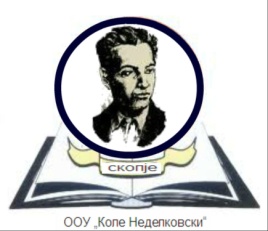 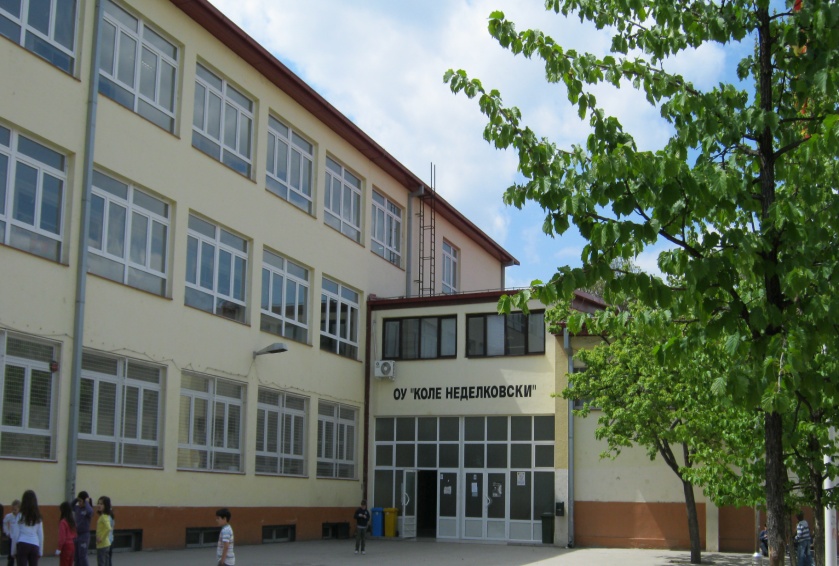  Програма за организација и изведување на еднодневен излет/есенскиСпортско-рекреативен еднодневен излетЕсенски излетМесто : Лешочки манастир, Лешок - ТетовскоОдд : I до IX одд.Цели на еднодневниот излетСовладување и проширување на знаења, примена на вештини и ставови преку непосредно запознавање со појавите  и односите во природната и општествената средина, како и со културно-историските знаменитости во согласност со воспитно-образовната работа во училиштето.ЗадачиРазвивање интерес за природатаГрадење еколошки навикиСоцијализацијаПоттикнување и манифестирање на позитивни емоцииРазвивање интерес за спортски активности и рекреацијаСодржина и активностиПоаѓање во утринските часови, пристигање во манастирот кој се наоѓа во близина на с.Дељадровце, разгледување на манастирот и запознавање со неговата историја, одмор, игра и рекреација на учениците, фотографирање и враќање во попладневните часови.Раководител на ексурзијата: Директорот на училиштетоОдговорни наставници:Драги Јаневски – Професор по физичко и здравствено образование Тодорка Нестороска – Наставник по биологија и сите одделенски и класни раководители.Време на реализација: септември/октомвриЛокалитети за посета и правци на патување: Скопје – Тетово – Скопје (Лешочки манастир)Техничка организација: Висококвалитетни, климатизирани и безбедни патнички автобуси, туристички водич.Начин на финансирање: Финансирање од страна на родителите на учениците.Изготвил :																Билјана Јованова – педагог и членовите на Комисијата за екскурзииПрограма за организација и изведување на еднодневен излет/пролетенСпортско-рекреативен еднодневен излетПролетен излетМесто : Дељадровце- КумановскоОдд : I до IX одд.	Цели на еднодневниот излетСовладување и проширување на знаења, примена на вештини и ставови преку непосредно запознавање со појавите  и односите во природната и општествената средина, како и со културно-историските знаменитости во согласност со воспитно-образовната работа во училиштето.ЗадачиРазвивање интерес за природата Градење еколошки навикиСоцијализацијаПоттикнување и манифестирање на позитивни емоцииРазвивање интерес за спортски активности и рекреацијаСодржина и активностиПоаѓање во утринските часови, пристигање во манастирот кој се наоѓа во близина на с.Дељадровце, разгледување на манастирот и запознавање со неговата историја, одмор, игра и рекреација на учениците, фотографирање и враќање во попладневните часови.Раководител на ексурзијата: Директорот на училиштетоОдговорни наставници:Драги Јаневски – Професор по физичко и здравствено образование Тодорка Нестороска – Наставник по биологија и сите одделенски и класни раководители.Време на реализација:  април-мајЛокалитети за посета и правци на патување: Скопје – Дељадровце - КумановскоТехничка организација: Висококвалитетни, климатизирани и безбедни патнички автобуси, туристички водич.Начин на финансирање: Финансирање од општина ЦентарИзготвил :																				 Билјана Јованова – педагог и членовите на Комисијата за екскурзии		Програма за организација и изведување на еднодневна екскурзија во III одделениеЕднодневна  екскурзијаМесто : КичевоОдделение : трето одделениeНаставници: Сузана Бачовска IIIа, Ангелина Кочева  IIIа, Пепица Павлова IIIб, Нада Цуцулова IIIб Образовни цели :Запознавање со природните убавини на градот Кичево и неговата околина Запознавање со културно-историските споменици и нивното значење;Поттикнување и остварување на позитивни емоционални доживувања;Почитување на одредени правила при патување;Социјализација на учениците и стекнување на искуство за осамостојуување и грижа за себе;Задачи :Запознавање со културата и начинот на живеење на луѓето во одделни краеви,Развивање интерес за природата и градење еколошки навики;Развивање на позитивен однос кон националните,културните и естетските вредности;Стекнување нови знаења за градот Прилеп и развивање на патриотските чувства за својата татковина;Реализирање посета на : Извор на реката Вардар- Вруток , Китино Кале , Манастир св. Богородица –Пречиста.Содржини и активности :Посета, набљудување, запознавање и фотографирање на објекти, цркви и  предмети ;Раководител на екскурзијата : Пепица Павлова III б одд..Одговорни наставници:Сузана Бачовска, Ангелина Кочева  III а одд..Пепица Павлова, Нада Цуцулова III б одд.Време на реализација : април / мај.Локации за посета и правци на патување :Скопје, Тетово, Гостивар, Кичевопопатно разгледување на ниви и плантажи Полог, и извор на Вардар Вруток.Техничка организација :Висококвалитетни, климатизирани, безбедни патнички автобуси, квалитетни услови на сместување, туристички водич и лекарНачин на финансирање :Финансирање од страна на родителите на учениците.Изготвил :																				 Билјана Јованова – педагог и членовите на Комисијата за екскурзии		9.4  Програма за организација и изведување на дводневна историско-географска  екскурзија во VI одд.Дводневна историско – географска екскурзијаМесто : Источна МакедонијаОдделение : VI одделениeОдделенски раководители: Валентина Зорчец, Еуридика Глигорова Гоља, Радмила Илиева СтојановскаВоспитно-образовни цели:Систематизирање на стекнатите знаења и емотивно доживување на минатото и природните убавини преку набљудување и посета на културно-историски споменици, верски објекти и музеи;Стекнување на нови знаења и проширување на веќе стекнатите за природните убавини, културно-историските споменици, старите градби, цркви и манастири во Источна Македонија;Стекнување нови знаења за градот Штип, посета на Музејот на градот, стекнување знаења за потеклото и местоположбата на градот;Запознавање со убавините на црквата „Св.Никола“ во Штип, Универзитетот „Гоце Делчев“ и бањата „Кежовица“ во Ново Село;Прошетка низ градот Струмица,Прошетка низ градот Радовиш и посета на црквата “Свети Троица”, еден од најпознатите православни храмови на БалканотОживување и приближување на минатото создавајќи љубов и почит кон него;Почитување на однапред поставените правила при патување, запознавање на редот и дисциплината, хигиенски навики, точност, уредност и друго;Задачи :Развивање позитивен однос кон националните, културните и естетските вредности во Источна Македонија;Градење на чувства за толеранција, рамноправност и соживот;Запознавање со културата и начинот на живеење на луѓето во одделни краеви;Содржини и активности :Посета, набљудување, запознавање, фотографирање на објектите, предметите ;Прибирање податоци и материјали карактеристични за секој објект ;Разговор со кустоси, граѓани, свештени лица ;Раководител на екскурзијата : Еуридика Глигорова ГољаОдговорни наставници :  Валентина Зорчец, Еуридика Глигорова Гоља, Радмила Илиева СтојановскаВреме на реализација : октомври / мај Локации за посета и правци на патување :Прв ден : Поаѓање  во 8:30 часот од Скопје. Пристигнување во градот Штип. Разгледување на градот и посета на црквата „Св. Никола“ и Музејот на град Штип.Пауза за ручек. Потоа посета на Универзитетот „Гоце Делчев“ и бањата „Кежовица“ во Ново Село. Поаѓање кон Струмица. Пристигнување во Струмица  и сместување во хотел. Вечера и слободно време до 21:00 часот. Организирана забава за учениците.Втор ден :По појадокот прошетка и разгледување на градот Струмица. Враќање за ручек во хотелот и поаѓање кон Радовиш. Посета на црквата “Света Троица”. Потоа поаѓање за Скопје. Пристигнување во Скопје во попладневните часови.Техничка организација :Висококвалитетни, климатизирани, безбедни патнички автобуси, квалитетни услови на сместување, туристички водич и лекар.Начин на финансирање :Финансирање од страна на родителите на учениците.Изготвил :																				Билјана Јованова – педагог и членовите на Комисијата за екскурзииПрограма за организација и изведување на тродневна научно-историскаекскурзија во IX одделениеМесто: Источна МакедонијаОдделение: IX одд.Одделенски раководители:  Филип Стојковиќ, Лена СтојановскаВоспитно-образовни цели:  Стекнување на нови знаења и проширување на веќе стекнатите за природните убавини, културно-историските споменици, старите градби, цркви и манастири во Западна Македонија;  Систематизирање на стекнатите знаења и емотивно доживување на минатото и природните убавини преку набљудување и посета на културно-историски споменици, верски објекти и музеи;  Запознавање со локалитетот Стоби и неговата историја;  Запознавање со историските знаменитости во и околу градот Прилеп;  Стекнување знаења за некогашниот животот во античкиот град Хераклеа (Битола);  Запознавање со историските знаменитости на градот Битола;  Запознавање со убавините на градот Охрид и околината, неговата архитектура, спомениците – сведоци за богатата културно-историска, просветна и духовна дејност;  Стекнување знаења за некогашниот животот во античката населба на вода Залив на коските, нејзиниот изглед, начинот на градба, алати и орудија од старо време;  Оживување и приближување на минатото создавајќи љубов и почит кон него;  Почитување на однапред поставените правила при патување, запознавање на редот и дисциплината, хигиенски навики, точност, уредност и друго.Задачи:  Развивање позитивен однос кон националните, културните и естетските вредности во Западна Македонија;  Градење на чувства за толеранција, рамноправност и соживот;  Запознавање со културата и начинот на живеење на луѓето во одделни краеви и изработка на презентација – патопис за посетените знаменитости со тема „Искуствата, доживувањата и стекнатите знаења за животот на луѓето низ минатото во посетените локалитети низ Западна Македонија“.Содржина и активности: Набљудување, прибирање на податоци, стекнување на знаења, фотографирање на објекти,предмети и природни убавини, дружење и забава.Раководител на екскурзијата : Филип СтојковиќОдговорни наставници :  Филип Стојковиќ, Лена СтојановскаВреме на реализација : октомври / мај Локации за посета и правци на патување :Прв ден : Тргнување во 8:30 часот од Скопје. Посета на опсерваторијата Кокино, локалитетот Куклица, градот Штип со тврдината, воената база Криволак, градот Радовиш со црквата „Св. Троица“, женскиот манастир, винаријата „Попова кула“.Пристигнување во Дојран  и сместување во хотел. Вечера и слободно време до 21:00 часот. Ораганизирана забава во хотелот.Втор ден :Посета на Смоларски и Колешински водопади, манастирите во Водоча и Вељуса, готската црква во Струмица, прошетка низ градот Дојран, црквата св.Илија, граничниот премин Богородица. Вечера и слободно време до 21:00 часот. Организирана забава во диско.Трет ден: Посета на Негорски бањи. Тргнување кон Скопје во попладневните часови со попатна посета на локалитетот Стоби.Техничка организација :Висококвалитетни, климатизирани, безбедни патнички автобуси, квалитетни услови на сместување, туристички водич и лекар.Начин на финансирање :Финансирање од страна на родителите на учениците.Изготвил :																				Билјана Јованова – педагог и членовите на Комисијата за екскурзииПрограма за организација и изведување на настава во природа во v одделениеМесто: Охрид Време на рализација: април / мајЦелна група: ученици од v одделениеБрој на паралелки: 2Број на наставници: 2Одделенски раководители: Љупка Андреева Va, Светлана Блажевска VбЦел на наставата во природа:Учениците изворно да се здобијат со знаења, претстави и поими од природната средина и истите да се дополнуваат, потврдуваат и систематизираат со примена и користење на современи педагошки форми и методи на работа. Учениците да се запознаат со природно-географските, биолошко-еколошките, етнолошките, антрополошките и културните обележја на градовите Охрид и Струга.Образовни цели:Развивање способност за набљудување и воочување на предметите и појавите во животната средина, согледување и сфаќање на нивните меѓусебни врски и односи во природата општествената средина;Продлабочување , проширување и збогатување на ученичкото искуство за откривање на нови знаења преку организирање на истражувачки постапки;Воспитни цели:Развивање љубов и почит кон татковината, нејзините убавини и историското минато;Учениците подобро меѓусебно да се запознаат, да се продлабочи другарството и да се надминат социјалните и националните разлики;Да се негуваат и развиваат индивидуалната, тандемската и групната работа помеѓу учениците и позитивните навики како што се самостојноста, толеранцијата и истрајноста;Развивање смисла за убавото, чување на природата и духовните богатства, формирање навики за организирано културно користење на слободното време;Содржини – Теми за истражување Природа и екологија:Водата како животна средина – истражување на Охридската флора и фауна;Земјата и водата како животни средини и услов за живот;Сонцето како услов за живот;Растенија и животни кои се среќаваат во крајот со посебен осврт на лековитите билки;Изработка на инсектариум и хербариум.Еколошко истражување на вoдите на Охридското Езеро-ЕКО час;ОпштествоКултурно наследство на тлото на Р. Македонија Споменици на културата Македонија - мултикултурна ризница Личниот и живот во групаСоцијализација на личноста во групаЖивотот и работата на луѓето во локалните заедници;Посета на археолошки ископини Стопански и нестопански дејности: индустрија,  туризам, риболов, градинарство, овоштарство, сточарство и занаети;Охридска  архитектура;Од историското минато на македонскиот народ (цркви,манастири,спомен куќи, музеи)Македонски јазикРаскажување по фантазија на тема: Што би било кога би живеел во минатото;Читање проза и поезија за историјата, животот и работата на луѓето во и околината- текстови од Григор Прличев;Читање на легендата за Охридското Езеро-разговор за легендата,пишување реченици за Охридското Езеро;Извештај од посети и набљуденија;Собирање на текстови напишани од учениците во одделението, договарање за илустрации, начин на подврзување на книгата и реализирање на договореното;МатематикаРабота со податоци Претставување и читање податоци на столбест и сликовит дијаграмАктивности со дидактички материјали во формирање на множества, унија или пресек и поставување на соодветен симбол претставен на картон.Физичко и здравствено образованиеСлободн игриВежби за држење на телото и естетика при играњетоИгри со ритмичко изведување на одредени движења со музикаГимнастички вежбиОдење, трчање по рамен и нерамен терен, лазење, качувањеМузичко образование (култура и фолклор)Музички фолклор, народни песни („Билјана платно белеше“), народни ора;Народно творештво (народни носии, ракотворби, игри, традиции и обичаи од западниот крај на Македонија;Ликовно образованиеФорма – цртање, сликањеПростор – цртање, сликањеИзработка на сувенири од природни материјалиПроизводствено – корисна работа:Изработка на книга за „Убавините на Охрид и Охридското Езеро“;Изработка на книга со податоци од археолошкото истражување на локалитетот  „Плаошник“ и Самуиловата тврдина;Изработка на предмети од разни материјали( школки,камчиња, растенија...)Културно – забавни активности:Вечер на хумор и смеа;Избор на најдобар глас;Вечер на народни игри и модерни танци;Квиз натпревар;Игранка.Хигиена и здравја:Одржување лична и општа хигиена;Норматив листа за јадење на здрава и разновидна храна значајна за раст и развој на учениците;Распред на времето во текот на денот: Станување;Утринска гимнастика;Лична хигиена и уредување на спалните;Појадок;Настава;Посети, набљуденија, истражувањаРучек;Време за одмор;Ужина и активен одмор, посети, набљуденија, истражувања;Вечера;Културно – забавни активности; Лична хигиена и спиење;Потребен материјал за наставни активности:блок бр. 3темперни бои, четки, чаша за вода;фломастери;тетратка со квадратчиња;тетратка со широки линииприбор за пишување;лепак за хартија, ножици;Наставни ( организациони) форми:Заедничка, групна, индивидуална и работа во парови (тандеми);Методи и техники на работа:метод на игра;метод на набљудување;метод на истражување;говорен метод (монолошки, дијалошки и метод на дискусија);метод на работа со текст (текстови, работни листови и индивидуални задачи);демонстративен метод (слики, предмети, апликации, играчки);илустративен метод;метод на практична работа;Техники и методи за следење на постигањата на ученицитеНабљудување;Анегдотски белешки;Квизови;Дебати;Усни одговори на прашања поставени од наставникот;Одговори на есејски прашања;Поставување прашања  од соучениците и одговори на нив;Разговор со учениците;Писмени извештаи;Практични изведби;Проектна работа;Наставни средства:Учебник за соодветниот предмет, енциклопедии;Списанија;Интернет; Спортски реквизити;Дидактички материјали и помагала;Ликовни материјали;Географска карта,нема карта;Аудио - визуелни средства;Извори на знаење  од непосредната околина: споменици на културата, музеи, домови на културата, библиотеки, кина, театри, национални паркови итн.Воспитно образовни  цели  на наставата:Учениците непосредно (нагледно) да се запознаат со природните одлики на Охридското Езеро;Учениците непосредно (нагледно) да се запознаат со природните одлики на Западна Македонијаучениците да негуваат љубов кон убавините на природата и својата татковина Р. Македонија; учениците непосредно (нагледно) да се запознаат со рељефот во З.М, да изучуваат и истражуваат  објекти и појави во природата како и односи во општествениот живот; учениците непосредно (нагледно) да се запознаат со видовите населби,археолошки ископини:(Самуилова тврдина, Заливот на коските и др..);учениците непосредно (нагледно) да се запознаат со нашето подалечно и поблиско минато(Праисториски период, Илинденски период, Христијанство итн);учениците да се запознаат со животинскиот и растителниот свет во и околу Охридското Езеро;да се запознаат со културата и начинот на живеење на луѓето во одделни краеви; да развиваат другарство и социјализирано однесување во околната средина;Задачи: развивање интерес за природата, градење еколошки навики;поттикнување и манифестирање позитивни емоции;позитивен однос кон верските и културните вредности; социјализација и  колективна заштита;развивање интерес за спортски активности, рекреација  поттикнување и развивање на  другарството , меѓусебното почитување, позитивен дух и подобри меѓусебни односи.создавање навики на здраво живеење.Часовен распоред на активностите во текот на денотЗа учениците кои нема да посетат Настава во природа ќе се организира настава во училиште.Техничка организација :Висококвалитетни, климатизирани, безбедни патнички автобуси, квалитетни услови на сместување, туристички водич и лекарНачин на финансирање :Финансирање од страна на родителите на учениците.Раководител на екскурзијата : Љупка АндрееваОдговорни наставници :Љупка Андреева - VaСветлана Блажевска - Vб Изготвил :																				Билјана Јованова – педагог и членовите на Комисијата за екскурзииДенчасАктивностиI ден8 : 0016:0019:0020:0021:00- поаѓање- Скопје – Тетово – Кичево – Охрид Охрид – сместувањеРазгледување на просториите во објектот и околинатаОдделенски час: (училница) – воведување куќен редМакедонски јазик: Импресии од патувањето (училница)Слободно време- вечера- забава (заедничко дружење)- ноќен одморII ден8 : 008 : 309 : 0011:0012:0014:0020:0021:00- будење, утринска гимнастика- појадок- прошетка покрај езерото- собирање материјали за работа (камчиња, растенија...)Набљудение: рељефни карактеристики, архитектура, растенија и животни (надворешна средина)Корелација: македонски јазик, природа, физичко и здравствено образование- ручек, пладневен одморОпштество: Посети и набљуденија пропратени со разговори со кустоси и туристички водичи:-Историски музеј на Охрид – „Куќата на Робевци“;-Амфитеатарот под Самуиловата тврдина;-„Св Јован Канео“ –црква од XII век;-Локалитетот „Плаошник“ и црквата „Св. Софија“Музичко образование: Слушање црковна, рановизантиска музика, сумирање на впечатоците од посетите и набљуденијата- ужина, слободно време	- вечера- рекреативни, друштвени игри- ноќен одморIII ден8 : 008 : 309 . 00 14:0014.3016:0017:0019:00 20:0021:00- будење, утринска гимнастика- појадокОпштество: Посета на Заливот на коските. Посета на манастирот „Св. Наум Охридски“ – час посветен на историскиот лик значаен за писменоста на словенските народи,(корелација со наставен предмет Општество;- ручек- пладневен одморМакедонски јазик: Изработка на извештај од извршените посети и набљудувања во текот на предпладнето; Ликовно образование:Цртање мотиви од Охрид и околината – ридот, градската архитектура, тесни улички...- вечера- забава- ноќен одморIV ден8 : 008 : 309 : 0014 :0015:0016:3019:00- будење, утринска гимнастика- појадок- Посета и прошетка низ Старата чаршија во Охрид, разгледување сувенири во Охридските дуќани со обележје на регионотПосета на Билјанини Извори.-ручек-подготовки за патМакедонски јазик:Дебата: Впечатоците од извршените посети и доживувања во изминатите денови.-поаѓање за Скопје-пристигнување во Скопје